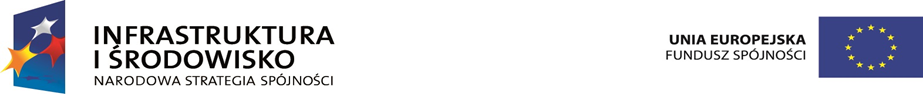 Załącznik Nr 1 do SIWZ ............................................................( pieczęć Wykonawcy )Znak sprawy: GBOŚ.271.18.2014FORMULARZ  OFERTOWYw postępowaniu prowadzonym w trybie przetargu nieograniczonego o wartości zamówienia mniejszej niż kwoty określone 
w przepisach wydanych na podstawie art. 11 ust. 8 ustawy Pzp W odpowiedzi na ogłoszenie o postępowaniu o udzielenie zamówienia publicznego pod nazwą „Rozbudowa z przebudową istniejącej oczyszczalni ścieków w Wierzbnej” prowadzonego w trybie przetargu nieograniczonego o wartości zamówienia mniejszej niż kwoty określone w przepisach wydanych na podstawie art. 11 ust. 8 ustawy Prawo zamówień publicznych, zgłaszam udział:( pełna nazwa Wykonawcy )( pełna nazwa Wykonawcy )( adres siedziby Wykonawcy )( REGON Wykonawcy ) 								( NIP Wykonawcy )( telefon )								( telefon / fax, email )Reprezentacja Wykonawcy (zarząd, przedstawiciele ustawowi, pełnomocnicy, prokurenci) :(Imię i nazwisko – funkcja )(Imię i nazwisko – funkcja )Oferuję/emy przyjęcie do wykonania zamówienie, którego przedmiotem są roboty budowlane realizowane w ramach zadania pod nazwą „Rozbudowa z przebudową istniejącej oczyszczalni ścieków w Wierzbnej” zgodnie z wymogami zawartymi w Specyfikacji Istotnych Warunków Zamówienia za wynagrodzenie ryczałtowe w kwocie:  ................................. zł brutto (słownie złotych: .............................................................................................................................................),które to wynagrodzenie zawiera wszystkie opłaty oraz koszty prac i materiałów koniecznych 
do prawidłowego wykonania przedmiotu zamówienia, również te określone w SIWZ i dokumentacji projektowej, wszystkie podatki, upusty i rabaty, a w szczególności podatek VAT naliczony zgodnie z przepisami prawa obowiązującymi na dzień złożenia niniejszej oferty w kwocie ................................ zł.Powyższe wynagrodzenie zostało wyliczone za pomocą „Kosztorysu Ofertowego”, opracowanego w oparciu o „Przedmiar robót” z uwzględnieniem warunków podanych w SIWZ oraz kosztów wykonania obiektów tymczasowych i prac towarzyszących niezbędnych do prawidłowego wykonania zamówienia, a także ewentualnego ryzyka wynikającego z okoliczności, których nie można przewidzieć w chwili zawierania umowy, jak na przykład wzrost cen, kursu euro, kosztów transportu czy najniższego wynagrodzenia. W/w kosztorys zobowiązuję się dostarczyć na żądanie Zamawiającego w terminie do 5 dni po wyborze mojej oferty jako najkorzystniejszej.Zobowiązuję/my się do wykonania zamówienia w sposób określony przez Zamawiającego w terminie: do dnia …………………………  Na całość wykonanego zamówienia udzielona zostanie Zamawiającemu gwarancja jakości 
na okres …….. miesięcy, licząc od dnia odbioru końcowego przedmiotu zamówienia bez zastrzeżeń.Za realizację zamówienia proponuję/my 30 dniowy termin zapłaty na warunkach określonych 
we „Wzorze Umowy” stanowiącym Załącznik Nr 2 do SIWZ.Oświadczam/y, że uważam/y się za związanego/ych niniejszą ofertą przez okres 30 dni licząc od upływu terminu składania ofert określonego w SIWZ.Znam/y warunkami realizacji niniejszego zamówienia określone w Specyfikacji Istotnych Warunków Zamówienia oraz „Specyfikacji Technicznej Wykonania i Odbioru Robót Budowlanych” i przyjmujemy je bez zastrzeżeń.Oświadczam/y, że posiadam/y wszystkie informacje potrzebne do prawidłowego przygotowania oferty, spełniam/y wszystkie warunki udziału w niniejszym postępowaniu wynikające z treści  art. 22 ust. 1 ustawy Prawo zamówień publicznych i nie podlegam/y wykluczeniu z udziału w postępowaniu o udzielenie zamówienia publicznego na podstawie art. 24 ust. 1 wyżej wymienionej ustawy.Oświadczam/y, że akceptuję/my w całości i bez zastrzeżeń warunki zawarte we „Wzorze Umowy” stanowiącym Załącznik Nr 2 do SIWZ oraz zobowiązuję/my się, w przypadku wyboru niniejszej oferty, do zawarcia umowy w miejscu i terminie wyznaczonym przez Zamawiającego.Oświadczam/y że, zakres robót polegający na: …………………….………..……………….………..…………………………………………………………………….………..……………….………..…………………………………………………………………….………..……………….………..……………………………………………………..  zamierzamy powierzyć podwykonawcom, a pozostałą część zamówienia wykonamy siłami własnymi*. Całkowity zakres zamówienia wykonamy siłami własnymi/podwykonawcami*.Pod groźbą odpowiedzialności karnej (art. 297 k.k.) oświadczam/y, że oświadczenia i dokumenty składające się na niniejsza ofertę opisują stan faktyczny i prawny, aktualny na dzień otwarcia ofert. Całość niniejszej oferty została złożona na .......... kolejno ponumerowanych i podpisanych stronach.	........................................................................................		(miejscowość i data.............................................................................................................................................................(pieczątka imienna i podpis lubczytelny podpis osoby [osób] uprawnionej lub upoważnionej* - niepotrzebne skreślić